OrangeUI控件使用基础一． the most basic and also important property of OrangeUIPropertiesEvery control has its own properties,You can find them in Properties,Here are some properties of button controlIconPushedIconIsPushed:means whether pushedAutoSize:means adjust size automaticallyLike this: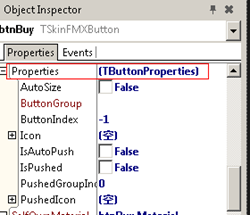 2.SelfOwnMaterialMaterial: it means pictures, color, draw parameters of text,SelfOwnMaterial:it means control’s own skin or draw parameters etc.The two basic properties of SelfOwnMaterial areBackColor:TDrawRectParam(background color)IsTransparent:Boolean(whether background is transparent),If IsTransparent is False,Then we will use Backcolor to draw background,If transparent is True,Then the control will be transparent,For example ,there are some materials of button :NormalPicture: means normal state of background pictureDownPicture: means background picture when you click mouse DrawCaptionParam: means draw parameters of button’s captionDrawPictureParam: means draw parameters of background pictureLike this: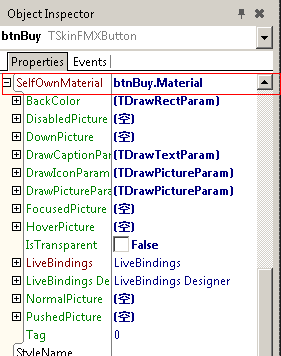 3. MaterialUseKind etc//usekind of component typeComponentTypeUseKind:TComponentTypeUseKind;ctukDefault: means use default component type	ctukName: means use assigned name of component type//name of component-type,for example “Default”, “normal”ComponentTypeName:String;//usekind of materialmukSelfOwn:		means use SelfOwnMaterialmukDefault:		means use default material of skinmukName:		means use a named material of skinmukRef:		    means use property RefMaterial//the material name in skinpackageMaterialName:String;//use other materialsRefMaterial:TSkinMaterial;//material from control itself SelfOwnMaterial:TSkinMaterial;//whether store SelfOwnMaterialKeepSelfOwnMaterial:Boolean;           If it is false,then the control don’t use SelfOwnMaterial,           And SelfOwnMaterial is nil.//current material which the control is using.It depends on MaterialUseKind CurrentUseMaterial:TSkinMaterial;二、Draw of OrangeUIWe use TDrawCanvas in unit uDrawCanvas to draw OrangeUI,On VCL platform ,we use GDI+ library to implement itOn FMX platform,we use TCanavs from OrangeUI to implement it.These are four basic draw methods:DrawText            this is used for draw textDrawSkinPicture     this is used for draw picture of skinDrawRect            this is used for draw rectangleDrawLine            this is used for draw lineNext we will introduce draw parametersTDrawParam: means base class of all draw parameters//transparency: a number from 0 to 255Alpha:Byte//which state the control is currently inEffectStates:TDPStates      dpstMouseDown:    state when mouse click      dpstMouseOver:    state when mouse hover      dpstPushed:       state when pressed//you can use it to set dynamic effectDrawEffectSetting:TDrawEffectSetting     MouseDownEffect:   effect when mouse click     MouseOverEffect:   effect when mouse hover     PushedEffect:	    effect when pressed//you can use it to costomizely draw rectangle or its position DrawRectSetting:TDrawRectSetting//whether to use self-defined rectangleEnabled:Boolean//you can set the unit as percent or pxSizeType: TDPSizeType//positionLeft,Top:Double//right marginRight:Double//bottom marginBottom:Double//widthWidth:Double//heightHeight:Double//type of horizontal positionPositionHorzType:TDPPositionHorzType     dpphtNone:	null     dpphtLeft:   horizontal left     dpphtCenter: horizontal center     dpphtRight:  horizontal right//type of vertical positionPositionVertType:TDPPositionVertType     dppvtNone:   null     dppvtTop:    vertical top     dppvtCenter: vertical center     dppvtBottom: vertical bottom2.TDrawRectParam: parameters while drawing rectangle//whether fill this rectangleIsFill:Boolean//color of this filled rectangleFillColor: TDrawColor//whether the angle of rectangle is roundIsRound:Boolean//width and height of round angleRoundWidth and RoundHeight:Double//color of borderBorderColor:TDrawColor//width of borderBorderWidth:Double//border of rectangleBorderEadges:TDRPBorderEadges      beLeft:   left border      beTop:    top border      beRight:  right border      beBottom:	bottom border//corner of rectangleRectCorners:TDRPRectCorners      rcTopLeft:     top left corner of rectangle      rcTopRight:    top right corner of rectangle      rcBottomLeft:  bottom left corner of rectangle      rcBottomRight: bottom right corner of rectangle//whether it is lineIsLine:Boolean//position of line LinePosition: TDRPLinePosition      lpLeft:	the line is on the left      lpTop:	the line is on the top      lpRight:  the line is on the right      lpBottom: the line is on the bottom3.TDrawTextParam: parameters while drawing text//you can use it to set fontDrawFont: TDrawFont//when words are too long, whether to wrap itIsWordWrap:Boolean//when the screen can’t show whole font,type of trimmingFontTrimming:TFontTrimmingType      fttNone:       no trimming      fttCharacter:  trim by characters      fftWord:       trim by words//style of horizontal alignFontHorzAlign:TFontHorzAlign      fhaLeft:	     horizontal left      fhaCenter:     horizontal center      fhaRight:      horizontal right//style of vertical alignFontVertAlign:TFontVertAlign      fvaTop:	     vertical top      fvaCenter:     vertical center      fvaBottom:     vertical bottom//whether to draw verticallyIsDrawVert:Boolean4.TDrawPictureParam: parameters while drawing pictures//when drawing pictures, whether automatically fit its sizeIsAutoFit:Boolean//when drawing pictures, whether stretchIsStretch:Boolean//style of stretchStretchStyle:TPictureStrechStyle      issTensile:           most normal pattern of filled stretch      issSquare:            pattern of square stretch//style of horizontal alignPictureHorzAlign:TPictureHorzAlignphaLeftphaCenterphaRight//style of vertical alignPictureVertAlign:TPictureVertAlignpvaToppvaCenterpvaBottom5.TDrawLineParam: parameters while drawing line//color of lineColor:TDrawColor//width of linePenWidth:Double三.Picture class of OrangeUIIn OrangeUI we use TDrawPicture as  picture class,Properties of TDrawPicture://binding SkinImageListSkinImageList://Index of drawn picture in SkinImagelistImageIndex:Integer//Name of drawn picture in SkinImagelist(more readable than using index)ImageName:String//draw itself, draw sub-picture ,draw picture listPictureDrawType:TPictureDrawType        pdtAuto:          judge automatically        pdtPicture:       when drawing, use pictures as its own setting        pdtImageList:     when drawing, use pictures from ImageIndex       pdtImageName:     when drawing, use picture lists from ImageName  pdtReference:     when drawing, use picture from RefPicture      pdtFile:          when drawing, use file      pdtResource:      when drawing, use resource picture      pdtUrl:           when drawing, use url//path of image fileFileName:String//resource name of imageResourceName:String//url of imageUrl:String